Note: All activities will be run in accordance with The Scout Association’s safety rules. No responsibility for personal equipment/clothing and effects will be accepted by the organisers and The Scout Association does not provide automatic insurance cover in respect to such items.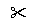 Please complete and return this section to The Dragon Quest Team on 14/10/2023DATA PROTECTIONThis form is used to collect information about your young person for the purpose of the event named below, this is to be used by the section leadership team only. As part of this form we collect personal data about your young person. This detail is required so that we can register them for the event. This form also collects sensitive (special category) data about your young person, this detail is required so that we can offer additional support if required and keep your young person safe whilst in our care. We may share your personal data in this form with third parties, for event registration. These third parties are used on the basis that they align with our data privacy policies. We take your personal data privacy seriously. The data you provide to us is securely stored [based on local arrangements] and will be kept for 2 months after the event for any queries that arise before being securely destroyed. For further detail please visit our Data Protection Policy available at scouts.org.uk..Please keep this top section for your own information. Detach and return the bottom section to the organiser.DATA PROTECTIONThis form is used to collect information about your young person for the purpose of the event named below, this is to be used by the section leadership team only. As part of this form we collect personal data about your young person. This detail is required so that we can register them for the event. This form also collects sensitive (special category) data about your young person, this detail is required so that we can offer additional support if required and keep your young person safe whilst in our care. We may share your personal data in this form with third parties, for event registration. These third parties are used on the basis that they align with our data privacy policies. We take your personal data privacy seriously. The data you provide to us is securely stored [based on local arrangements] and will be kept for 2 months after the event for any queries that arise before being securely destroyed. For further detail please visit our Data Protection Policy available at scouts.org.uk..Please keep this top section for your own information. Detach and return the bottom section to the organiser.DATA PROTECTIONThis form is used to collect information about your young person for the purpose of the event named below, this is to be used by the section leadership team only. As part of this form we collect personal data about your young person. This detail is required so that we can register them for the event. This form also collects sensitive (special category) data about your young person, this detail is required so that we can offer additional support if required and keep your young person safe whilst in our care. We may share your personal data in this form with third parties, for event registration. These third parties are used on the basis that they align with our data privacy policies. We take your personal data privacy seriously. The data you provide to us is securely stored [based on local arrangements] and will be kept for 2 months after the event for any queries that arise before being securely destroyed. For further detail please visit our Data Protection Policy available at scouts.org.uk..Please keep this top section for your own information. Detach and return the bottom section to the organiser.DATA PROTECTIONThis form is used to collect information about your young person for the purpose of the event named below, this is to be used by the section leadership team only. As part of this form we collect personal data about your young person. This detail is required so that we can register them for the event. This form also collects sensitive (special category) data about your young person, this detail is required so that we can offer additional support if required and keep your young person safe whilst in our care. We may share your personal data in this form with third parties, for event registration. These third parties are used on the basis that they align with our data privacy policies. We take your personal data privacy seriously. The data you provide to us is securely stored [based on local arrangements] and will be kept for 2 months after the event for any queries that arise before being securely destroyed. For further detail please visit our Data Protection Policy available at scouts.org.uk..Please keep this top section for your own information. Detach and return the bottom section to the organiser.DATA PROTECTIONThis form is used to collect information about your young person for the purpose of the event named below, this is to be used by the section leadership team only. As part of this form we collect personal data about your young person. This detail is required so that we can register them for the event. This form also collects sensitive (special category) data about your young person, this detail is required so that we can offer additional support if required and keep your young person safe whilst in our care. We may share your personal data in this form with third parties, for event registration. These third parties are used on the basis that they align with our data privacy policies. We take your personal data privacy seriously. The data you provide to us is securely stored [based on local arrangements] and will be kept for 2 months after the event for any queries that arise before being securely destroyed. For further detail please visit our Data Protection Policy available at scouts.org.uk..Please keep this top section for your own information. Detach and return the bottom section to the organiser.DATA PROTECTIONThis form is used to collect information about your young person for the purpose of the event named below, this is to be used by the section leadership team only. As part of this form we collect personal data about your young person. This detail is required so that we can register them for the event. This form also collects sensitive (special category) data about your young person, this detail is required so that we can offer additional support if required and keep your young person safe whilst in our care. We may share your personal data in this form with third parties, for event registration. These third parties are used on the basis that they align with our data privacy policies. We take your personal data privacy seriously. The data you provide to us is securely stored [based on local arrangements] and will be kept for 2 months after the event for any queries that arise before being securely destroyed. For further detail please visit our Data Protection Policy available at scouts.org.uk..Please keep this top section for your own information. Detach and return the bottom section to the organiser.Event:1st New Longton Scouts Dragon Quest 20231st New Longton Scouts Dragon Quest 20231st New Longton Scouts Dragon Quest 20231st New Longton Scouts Dragon Quest 20231st New Longton Scouts Dragon Quest 2023Date:14/10/202314/10/202314/10/2023Location:West Pennine MoorsMeeting place and time:Meeting place and time:Roddlesworth Information Centre 8:00 – 9:00 (group leader will tell you)Roddlesworth Information Centre 8:00 – 9:00 (group leader will tell you)Roddlesworth Information Centre 8:00 – 9:00 (group leader will tell you)Roddlesworth Information Centre 8:00 – 9:00 (group leader will tell you)Collection place and time:Collection place and time:Bibby’s Farm 16:00Bibby’s Farm 16:00Bibby’s Farm 16:00Bibby’s Farm 16:00Cost and payment schedule if applicable:Cost and payment schedule if applicable:£10 per team cash only (paid on the day)£10 per team cash only (paid on the day)£10 per team cash only (paid on the day)£10 per team cash only (paid on the day)Transport details:Transport details:N/AN/AN/AN/AActivities:Activities:Walking, Small ChallengesWalking, Small ChallengesWalking, Small ChallengesWalking, Small ChallengesFurther details (including supervision arrangements where the section leaders will not be present):Further details (including supervision arrangements where the section leaders will not be present):Further details (including supervision arrangements where the section leaders will not be present):Teams will be given GPS trackers, and there will be regular checkpoints.Teams will be given GPS trackers, and there will be regular checkpoints.Teams will be given GPS trackers, and there will be regular checkpoints.Organiser and contact details:Organiser and contact details:Organiser and contact details:Ray Worthington (07593 355148), Harrison Turner (07763 680058), Alex Paterson (07538 101745)Ray Worthington (07593 355148), Harrison Turner (07763 680058), Alex Paterson (07538 101745)Ray Worthington (07593 355148), Harrison Turner (07763 680058), Alex Paterson (07538 101745)Contact details during the event:Contact details during the event:Contact details during the event:See AboveSee AboveSee AboveEvent:1st New Longton Dragon Quest 20231st New Longton Dragon Quest 20231st New Longton Dragon Quest 20231st New Longton Dragon Quest 20231st New Longton Dragon Quest 20231st New Longton Dragon Quest 20231st New Longton Dragon Quest 20231st New Longton Dragon Quest 2023Name of young person:Name of young person:Name of young person:D.o.B:Are they able to swim 50 metres and stay afloat in light clothing?Are they able to swim 50 metres and stay afloat in light clothing?Are they able to swim 50 metres and stay afloat in light clothing?Are they able to swim 50 metres and stay afloat in light clothing?Are they able to swim 50 metres and stay afloat in light clothing?Are they able to swim 50 metres and stay afloat in light clothing?Are they able to swim 50 metres and stay afloat in light clothing? Yes    No  Yes    No Emergency contact:Emergency contact:Phone:Doctor’s name and contact details:Doctor’s name and contact details:Doctor’s name and contact details:Doctor’s name and contact details:Doctor’s name and contact details:Details of any medications currently being taken:Details of any medications currently being taken:Details of any medications currently being taken:Details of any medications currently being taken:Details of any disabilities, medical conditions, allergies, additional needs or cultural needs that organisers might need to be aware of:Details of any disabilities, medical conditions, allergies, additional needs or cultural needs that organisers might need to be aware of:Details of any disabilities, medical conditions, allergies, additional needs or cultural needs that organisers might need to be aware of:Details of any disabilities, medical conditions, allergies, additional needs or cultural needs that organisers might need to be aware of:Details of any disabilities, medical conditions, allergies, additional needs or cultural needs that organisers might need to be aware of:Details of any infectious diseases they have been in contact with in the last three weeks:Details of any infectious diseases they have been in contact with in the last three weeks:Details of any infectious diseases they have been in contact with in the last three weeks:Details of any infectious diseases they have been in contact with in the last three weeks:I have noted the arrangements above and agree to the named young person taking part.I have noted the arrangements above and agree to the named young person taking part.I have noted the arrangements above and agree to the named young person taking part.I have noted the arrangements above and agree to the named young person taking part.I have noted the arrangements above and agree to the named young person taking part.I have noted the arrangements above and agree to the named young person taking part.I have noted the arrangements above and agree to the named young person taking part.I have noted the arrangements above and agree to the named young person taking part.I have noted the arrangements above and agree to the named young person taking part.Signed:Date:Relationship to young person:Relationship to young person:Relationship to young person:Relationship to young person: